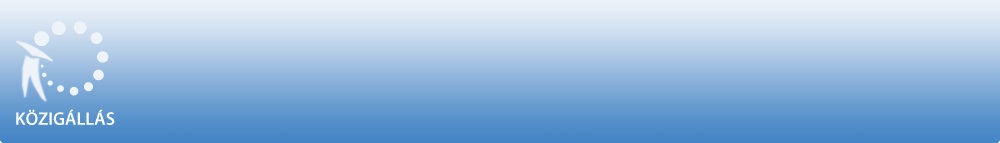 Dél-pesti Centrumkórház - Országos Hematológiai és Infektológiai Intézeta Közalkalmazottak jogállásáról szóló 1992. évi XXXIII. törvény 20/A. § alapjánpályázatot hirdetDél-pesti Centrumkórház - Országos Hematológiai és Infektológiai Intézet
Égés -és Plasztikai Sebészeti Osztály

ápolómunkakör betöltésére.A közalkalmazotti jogviszony időtartama:határozatlan idejű közalkalmazotti jogviszonyFoglalkoztatás jellege:Teljes munkaidőA munkavégzés helye:Budapest, 1097 Budapest, Nagyvárad tér 1.A munkakörbe tartozó, illetve a vezetői megbízással járó lényeges feladatok:Ápolói feladatok ellátása.Illetmény és juttatások:Az illetmény megállapítására és a juttatásokra a Közalkalmazottak jogállásáról szóló 1992. évi XXXIII. törvény rendelkezései az irányadók.Pályázati feltételek:         Középfokú képesítés, felnőtt szakápoló,         vagy ápoló OKJ 54         vagy ápoló OKJ 55         főiskolai vagy diplomás ápoló         büntetlen előélet és cselekvőképességA pályázat részeként benyújtandó iratok, igazolások:         Részletes, fényképes szakmai önéletrajz a pályázó elérhetőségével         Képzettséget/végzettséget igazoló dokumentumok másolata.         Igazolás MESZK tagságról, működési nyilvántartás érvényességéről         Pályázat elnyerése esetén 90 napnál nem régebbi erkölcsi bizonyítvány.         Pályázó beleegyező nyilatkozata, hogy a pályázati elbírálásban résztvevők a pályázati anyagát megismerhetik, személyes adatainak kezeléséhez hozzájárul.         Hozzájárulási nyilatkozat arról, hogy amennyiben pályázata sikertelen, annak kiértesítését követően a pályázati anyaga nem kerül személyes átvételre, akkor tudomásul veszi annak megsemmisítését.A munkakör betölthetőségének időpontja:A munkakör a pályázatok elbírálását követően azonnal betölthető.A pályázat benyújtásának határideje: 2020. május 29.A pályázati kiírással kapcsolatosan további információt Czeglédi Éva nyújt, a 06-1/455-5707 -os telefonszámon.A pályázatok benyújtásának módja:         Postai úton, a pályázatnak a Dél-pesti Centrumkórház - Országos Hematológiai és Infektológiai Intézet címére történő megküldésével (1097 Budapest, Nagyvárad tér 1. Czeglédi Éva telephelyi vezető ápolónak "SK" ). Kérjük a borítékon feltüntetni a pályázati adatbázisban szereplő azonosító számot: 1778-001/2020 , valamint a munkakör megnevezését: ápoló.A pályázat elbírálásának módja, rendje:A jelentkezők meghallgatása és a pályázatok elbírálása a betegellátás érdekeire való tekintettel folyamatosan történik, a munkakör azt követően azonnal betölthető. Sikertelen pályázat esetén az értesítést követően 15 napon belül a pályázat átvehető a Bérszámfejtési, Munkaügyi és Humánpolitikai Osztályon. Ezt követően a pályázati anyag megsemmisítésre kerül.A pályázat elbírálásának határideje: 2020. június 12.A pályázati kiírás további közzétételének helye, ideje:         Intézmény honlapja - 2020. április 20.         Kozigallas.hu - 2020. április 20.A munkáltatóval kapcsolatban további információt a www.dpckorhaz.hu honlapon szerezhet.